Абхазия, ПИЦУНДА,   п. ЛДЗАА      «ДЖУНГЛИ» Лето 2024Гостевой дом «Джунгли» расположен в п. Лдзаа г. Пицунда. Пицунда - царство моря и сосен… Величественные вечнозеленые сосны являются символом курорта. Сказочная страна Абхазия, удивительная и манящая... Чистейшее море, кристальный воздух и роскошная субтропическая растительность. Курорт Пицунда находится на одноименном равнинном мысе, со всех сторон закрытом горными хребтами Кавказа от холодных ветров. Курорт Пицунда – место совершенно удивительное – сказочная красота природы, экологически чистое побережье Черного моря, насыщенный полезными фитонцидами воздух, теплый мягкий климат субтропиков и потрясающее радушие и гостеприимство местных жителей. Пицунда – популярный курорт, основной профиль которого – лечение заболеваний органов дыхания и нервной системы. Воздух здесь действительно потрясающий, ведь наряду с реликтовой сосной, пальмами и самшитом в Пицунде растет эвкалипт – не дерево, а кладезь здоровья.  О красоте Абхазии ходят легенды, а те, кто хоть раз побывал здесь, возвращаются снова. Здесь вы сможете отправиться на увлекательные экскурсии и посмотреть великолепие Новоафонского монастыря - главного культового сооружения Абхазии, настоящую жемчужину Абхазии Озеро Рица и Голубое озеро, расположенную в недрах Иверской (Апсарской) горы Новоафонскую пещеру удивительной красоты, 7-ми метровый водопад, Страусиную ферму, Пицундо-Мюссерский заповедник, протянувшийся от берега бухты в горы,  и др. Гостевой дом «Джунгли» предоставит Вам все, что так необходимо для комфортного отдыха. К услугам  гостей предоставляет: мангал, барбекю, беседка, стиральная машина, гладильная доска и утюг. Огромный двор с множеством цветов и зелени. Интернет в номерах: Wi-Fi.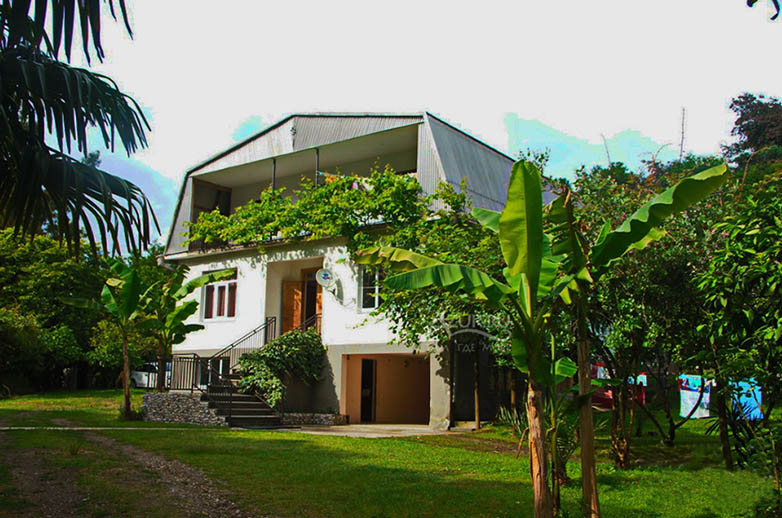 Размещение: «Эконом» 2-х, 3-х местные номера с удобствами на этаже(вентилятор, Wi-fi, односпальные или двуспальные кровати, стол, стулья, платяной шкаф, прикроватные тумбочки, зеркало, вешалка). «Стандарт» 2-х, 3-х, 4-х местные номера с удобствами(WC, душ, сплит-система или вентилятор, Wi-fi, односпальные или двуспальные кровати, стол, платяной шкаф, прикроватные тумбочки, журнальный столик, зеркало, вешалка). Пляж:7 мин– песчаный.  Питание: на территории гостиницы находится общая кухня для самостоятельного приготовления пищи. Дети: до 12 лет скидка на проезд  – 200 руб.Стоимость тура на 1 человека (7 ночей) +трансфер от границы за доп. платуВ стоимость входит: проезд на автобусе, проживание в номерах выбранной категории, сопровождение, страховка от несчастного случая. Курортный сбор за доп. плату. Трансфер от границы за доп. плату.Выезд из Белгорода еженедельно по понедельникам.Хочешь классно отдохнуть – отправляйся с нами в путь!!!!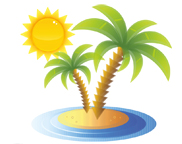 ООО  «Турцентр-ЭКСПО»                                        г. Белгород, ул. Щорса, 64 а,  III этаж                                                                                                            Остановка ТРЦ «Сити Молл Белгородский»www.turcentr31.ruт./ф: (4722) 28-90-40;  тел: (4722) 28-90-45;    +7-951-769-21-41РазмещениеЗаездыЭКОНОМ    с вент.ЭКОНОМ    с вент.СТАНДАРТ  с кондиц.СТАНДАРТ  с кондиц.СТАНДАРТ  с кондиц.РазмещениеЗаезды2-х мест.с удоб. на этаже 3-х мест.с удоб. на этаже 2-х мест. с удоб. 3-х мест. с удоб. 4-х мест. с удоб. 03.06.-12.06.132001150013600117001045010.06.-19.06.134001170013800119001070017.06.-26.06.136001190014000121001090024.06.-03.07.139001220014900125001140001.07.-10.07.153001320020700168001470008.07.-17.07.157001390020900173001510015.07.-24.07.162001430021400179001560022.07.-31.07.162001430021400179001560029.07.-07.08.162001430021400179001560005.08.-14.08.162001430021400179001560012.08.-21.08.162001430021400179001560019.08.-28.08.162001430021400179001560026.08.-04.09.152001390019500161001420002.09.-11.09.141001360015900138001240009.09.-18.09.139001340015700136001220016.09.-25.09.137001315015500134001200023.09.-02.101350012950153001320011800